深圳市宇阳科技发展有限公司招聘简章公司简介：深圳市宇阳科技发展有限公司(以下简称宇阳科技) 是香港上市公司天利控股(集团)有限公司（股票代码：HK00117）全资附属公司。于2001年成立以来，一直致力于电子元器件产品的研发、生产与销售。公司先后在东莞凤岗、安徽滁州、清远建成国际标准化产业园，搭建行业最先进的全套MLCC（片式多层陶瓷电容器）生产线，大规模生产以微型、超微型系列为主的MLCC，目前已成为国内产能最大及全球前七的MLCC厂商。宇阳 MLCC大量供货给4G/5G移动智能终端、无线通信设备、半导体芯片内置、家电、计算机、安防、工业类及汽车等行业。客户广泛覆盖国内各行业龙头，如移动智能终端的华为、中兴、小米、vivo、OPPO；无线通信行业的华为、中兴、烽火、华工正源； 安防行业海康、大华；计算机龙头联想、华硕；汽车级代工行业比亚迪；家电行业TCL、海信、创维、长虹、康佳；同时还服务于众多国际知名企业，如英特尔、微软、亚马逊、NVIDIA、惠普、facebook 、诺基亚、富士康等。
   随着宇阳产品线进一步丰富，我们在5G智能手机、5G芯片内置、5G基站、光通信模块及云服务器行业持续深耕，实现日本和欧美MLCC更大范围替代。公司环境优美舒适，交通便利，中央空调车间，缤纷多彩的员工活动，人性化管理，良好的薪资福利待遇，是生活与工作最好的选择。岗位需求基本要求： 本科及以上学历， 2021届应届毕业生。招聘岗位及要求：备注：“★”为技术类岗位，英语四级以上，懂韩语、日语者优先，同时招聘笔试环节为读书报告形式，详见《2021届校园招聘技术类笔试提纲》深圳总部地址：深圳市南山区高新园北区科技北二路高新北四道13号宇阳大厦华南生产基地：广东省东莞市凤岗镇永盛大街宇阳科技园华东生产基地：安徽省滁州市经济技术开发区宇阳科技园公司网址： www.szeyang.com人力资源部招聘专线： 0769-89235888转8601    13713192210  汪小姐                     0769-89235888转8030    15578356939  赖先生简历投递邮箱：hrcampus@szeyang.com（如网投简历，请将简历和邮件标题写上“姓名+应聘岗位+学校”）招聘录用及报到流程双选会/招聘专场/网上招聘：投递简历/填写毕业生应聘登记表－简历筛选－笔试/读书报告（1-3轮）－面试（部分岗位电话面试）－发放录用通知－签订三方协议—通知报到时间。毕业生的培训与发展执行6个月实习培训期。包括：文化课培训，车间实训，与高层领导交流互动，拓展训练，部门实习等；通过熟悉生产现场，了解产品知识、公司愿景等方面更深入了解公司。执行1年期导师制。导师由各部门专业的资深人员担当，导师负责毕业生工作流程、专业技能的培训以及其成长历程中的心理咨询、职业规划引导等。毕业生发展：公司为应届毕业生提供技术、管理的双通道发展道路。薪酬福利（1）薪资：公司提供相对完善的激励机制和薪酬体系，每年一次调薪评估。技术类岗位参加项目人员另外颁发项目奖金；销售类岗位实行承包制提成，多劳多得。（2）后勤保障及福利1、保险：入职即购买五险一金，并为员工解决当地户口（可落户深圳、东莞）；2、饮食：公司设有宽敞明亮的员工餐厅，丰富的菜色可自费选择，提供工作餐补贴；3、住宿：公司提供宿舍，住宿免费（有空调、阳台、卫生间）；4、福利：公司每年定期组织年度旅游、免费健康体检等福利活动；并发放生日礼品、入职纪念礼品、中秋礼品、开工利是等福利；5、假期：享受符合国家规定的带薪休假制度（年休假、婚假、产假、看护假、调休假等）。6、技能培训：公司定期安排管理、技能等培训课程，为员工提供内部、外部培训机会；7、文化活动：公司定期组织员工生日会、部门团建、户外徒步、拓展、新春联欢会等活动。真诚期待您的加盟！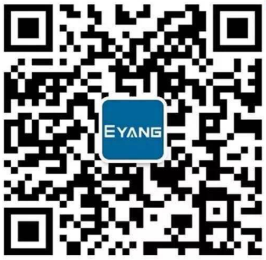 部门岗位代码岗位名称学历专业需求人数工作地点营销中心G1销售代表本科理工类，电子类优先（微电子学与固体电子学、材料学、电介质物理、电磁场与微波技术、电子信息工程、应用电子技术、电路与系统）市场营销、国际贸易、英语、日语等10实习期间东莞凤岗，
实习结束后深圳南山战略开拓中心G2市场推广专员本科市场营销、平面设计、文案、营销策划、新闻等专业2实习期间东莞凤岗，
实习结束后深圳南山战略开拓中心★K2产品应用/电路分析工程师本科电子信息工程、应用电子技术、电路与系统、电磁场与微波技术、测控技术与仪器、自动控制2实习期间东莞凤岗，
实习结束后深圳南山战略开拓中心★K3FAE工程师（电子产品现场应用工程师）本科通信工程、电子信息工程、电子科学与技术、自动控制2实习期间东莞凤岗，
实习结束后深圳南山行政中心L1软件工程师本科软件工程、计算机相关专业3东莞凤岗技术中心★M4产品工艺技术本科及以上微电子学与固体电子学（电子材料与元器件）、电介质物理、材料学、材料物理化学（电子陶瓷或电工绝缘材料及无机非金属材料方向）、电子科学与技术、电磁场与微波技术，懂日语、韩语者优先9东莞凤岗技术中心★M4产品工艺技术本科及以上材料学（高分子材料）、有机化学，懂日语、韩语者优先9东莞凤岗技术中心★M4产品工艺技术本科及以上电子信息工程、应用电子技术、电路与系统，懂日语、韩语者优先9东莞凤岗技术中心★M4产品工艺技术本科及以上测控技术与仪器，懂日语、韩语者优先9东莞凤岗技术中心★M4产品工艺技术本科及以上造纸工程，懂日语、韩语者优先9东莞凤岗技术中心★M4产品工艺技术本科及以上机械工程、机电一体化、自动控制，懂日语、韩语者优先9东莞凤岗技术中心★K1科情标档工程师本科及以上微电子学与固体电子学、材料学、电介质物理、电磁场与微波技术、电子信息工程、电子科学与技术、科技英语、科技日语，懂日语、韩语者优先2东莞凤岗开发中心★N1产品工艺开发本科及以上微电子学与固体电子学(电子材料与元器件)、电介质物理、材料学、材料物理化学(电子陶瓷或电工绝缘材料方向)、电子信息工程、电子科学与技术、电磁场与微波技术6东莞凤岗质量中心★O1品质工程师本科及以上电子信息工程、测控技术与仪器、应用数学、微电子学与固体电子学（电子材料与元器件）、材料学、电介质物理、化学工程与工艺，英语通过六级者优先6东莞凤岗制造中心P1生产管理本科工业工程、材料学、化工、应用数学、管理工程、统计学2东莞凤岗制造中心P2设备工程师本科机械工程、机电一体化、自动控制、测控技术与仪器2东莞凤岗制造中心P3物流管理本科物流工程、工业工程、材料学、化工、应用数学、管理工程、统计学2东莞凤岗全质环境办F2体系工程师本科国际经济与贸易、商务英语、市场营销、国际商务等相关专业2东莞凤岗计划部Q1计划员本科物流工程、工业工程、管理工程、应用数学、统计学2东莞凤岗学历技术精英岗位硕士年薪：10w-15w本科年薪：8w-10w